Jak prožívám své cityVětšina věcí, které na nás působí v nás vyvolávají nějaké pocity – příjemné nebo nepříjemné, tak vzniká radost, láska, smutek i hněv, dobrá i špatná nálada. Stavy, které prožíváme označujeme pojmem city.Dělení pocitů:Pocitypozitivní 			X 		negativníradost 						hladpocit štěstí 					únavasympatie				 	bolestláska 						nenávist, smuteknadšení 					zklamánídobrý pocit z práce“peníze“Které city je možné snadno vyjádřit? Jakým způsobem můžeme vyjadřovat svoje pocity?Druhy citůtělesné city = prožívání aktuální stavu organismu př. únava, bolest, hlad, žízeň, sexuální touhaCitové reakce = krátkodobé stavy na nejrůznější vlivy z prostředí – útočné př. hněv, obranné př. pláč, strach, sociální př. respekt, úcta, obdivCitové stavy = nálady – déletrvající, ne tolik intenzivní, ovlivňují chování člověka- +/-, vnímání světa optimisticky nebo pesimistickyCitové vztahy – prožíváme k podnětům – kladné, neutrální, záporném nedají se rozumem ovládat a lze je omezeně měnit, př. láska – žárlivost - nenávist, přátelství – nepřátelství, sympatie – antipatieVyšší city – city společenského vědomí – v procesu socializace člověka, typické pouze pro člověkaIntelektuální – zvědavost, překvapení, pochybováníestetické – hodnocení krásyetické – dodržování nebo porušování mravních principů – pocit viny, nespravedlnosti, výčitky svědomíAfekt = přehnaně citová reakce, prožívaná v momentě, kdy se cítí ohroženýVášeň = velmi silný citový vztah (k hudbě, ke sportu, ale i alkoholu nebo cigaretě)Kolo teď a tadyKolo rozděl na 4 části a do každé čtvrtiny zapiš jeden pocit, který máš teď, v tomto okamžiku a na tomto konkrétním místě.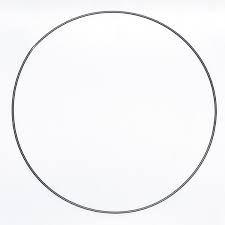 Své pocity se učíme postupně rozeznávat a měli bychom je ovládat. Někdy je těžké na první pohled poznat, co prožívají druzí.Mnohé city tvoří protikladné dvojice (radost – smutek).Jedna situace v nás může vyvolat několik citů najednou (smíšenost citů) př. Stane se autonehoda, vy jste vyvázli bez zranění, ale osoby v druhém autě jsou zraněné.Naše prožívání citů může trvat dlouho dobu nebo naopak trvají jenom okamžik.City jsou „nakažlivé“ - city se přenáší, pokud jsme s lidmi, kteří prožívají radost, přenese se i na nás, podobně i zlost, nadšení nebo hněv, aj. Stejně tak se mohou lidé cítit rozdílně.City bychom se měli snažit mít pod kontrolou. Negativní emoce, jako např. zloba, pocit viny, vztek jsou prožitky, které si vytváříme sami, ale musíme se je naučit ovládat.Slova, která vyřkneme jsou silnou zbraní. Dokáží povzbudit i hluboce zranit, ale nelze je vzít zpět, proto bychom měli svá slova dobře vážit.Ve kterých situacích se mohou použít tato rčení?Rozbušilo se mi srdce - Podlomila se mi kolena - Rozklepaly se mi ruce -Chvěje se mi hlas -Zbledl(a) jako stěna -Ztuhl(a), jako když do ní hrom uhodí -